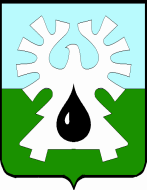 ГОРОДСКОЙ ОКРУГ УРАЙХанты-Мансийского автономного округа-ЮгрыАДМИНИСТРАЦИЯ ГОРОДА УРАЙКомитет по финансам администрации города УрайПРИКАЗот 23.01.2023                                                                                                                          № 02-одО внесении изменений   в сводную бюджетную росписьНа основании пункта 8 статьи 217 Бюджетного кодекса Российской Федерации, статьи 5 решения Думы города Урай от 25.11.2022 №125 «О бюджете городского округа Урай Ханты – Мансийского автономного округа  - Югры на 2023 год и на плановый период 2024 и 2025 годов», приказа Комитета по финансам администрации города Урай от 29.04.2020 №21-од «Об утверждении Порядка составления и ведения сводной бюджетной росписи бюджета городского  округа Урай Ханты – Мансийского автономного округа - Югры, бюджетных росписей главных распорядителей средств бюджета городского округа Урай Ханты – Мансийского автономного округа - Югры (главных администраторов источников внутреннего финансирования дефицита бюджета городского округа Урай Ханты – Мансийского автономного округа - Югры) и лимитов бюджетных обязательств городского округа Урай Ханты – Мансийского автономного округа - Югры»:1. Внести изменения в сводную бюджетную роспись бюджета городского округа Урай Ханты – Мансийского автономного округа – Югры на 2023 год и на плановый период 2024 и 2025 годов согласно приложению.2. Приказ вступает в силу с момента подписания. 3. Контроль за выполнением приказа возложить на начальника бюджетного управления Л.В. Зорину.Председатель                                                                                                                И.В. Хусаинова